Publicado en Fuenlabrada, Madrid el 26/09/2022 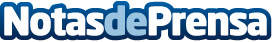 Repara tu Deuda Abogados cancela 41.373€ en Fuenlabrada (Madrid) con la Ley de Segunda OportunidadEl despacho de abogados referente en la Ley de Segunda Oportunidad ha logrado la cancelación de más de 103 millones de eurosDatos de contacto:Emma Morón 692875089Nota de prensa publicada en: https://www.notasdeprensa.es/repara-tu-deuda-abogados-cancela-41-373-en Categorias: Nacional Derecho Finanzas Madrid http://www.notasdeprensa.es